Проактивной выдаче материнского семейного капитала 1 год15 апреля исполняется год, как Пенсионный фонд России осуществляет выдачу государственных сертификатов на материнский (семейный) капитал в проактивном режиме, то есть без личного обращения граждан с заявлением. За этот период в беззаявительном порядке выдано более 10 тыс. сертификатов. Теперь семьям не нужно специально обращаться в клиентскую службу ПФР или МФЦ и тратить усилия на оформление сертификата. Все необходимое для этого специалисты ПФР делают самостоятельно на основе тех сведений о рождении ребенка, которые поступают в ПФР из государственного реестра записей актов гражданского состояния. Затем данные о сертификате фиксируются в информационной системе Пенсионного фонда и направляются в личный кабинет мамы на сайте ПФР или портале Госуслуг.    В дальнейшем владелец сертификата сможет зайти в свой Личный кабинет на сайте Пенсионного фонда РФ и получить все необходимые сведения. Поэтому обладателю сертификата для доступа к этим сведениям нужно быть зарегистрированным на Едином портале государственных и муниципальных услуг и иметь подтверждённую учётную запись. Открыть личный кабинет на портале www.gosuslugi.ru лучше заблаговременно. Зарегистрироваться и подтвердить оформленную учётную запись можно, например, в клиентской службе ПФР или МФЦ. Прежний заявительный порядок оформления сертификата сохраняется для семей, которые усыновили детей, поскольку сведения, необходимые для получения материнского капитала, могут представить только сами усыновители.Отделение напоминает, что в соответствии с нормами закона размер материнского капитала в 2021 году следующий: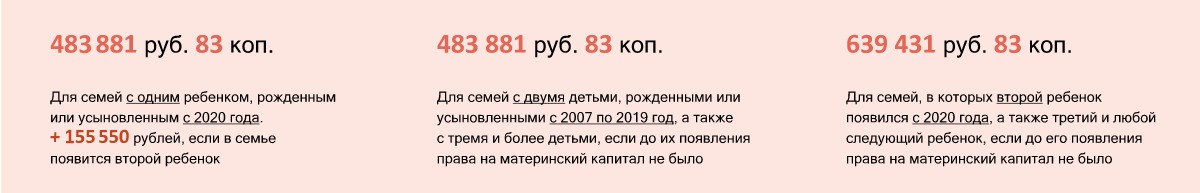 Телефон контакт-центра Отделения ПФР по Приморскому краю: 8(800)6000-335.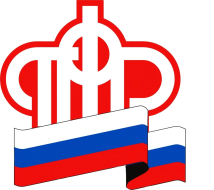 ГОСУДАРСТВЕННОЕ УЧРЕЖДЕНИЕ – УПРАВЛЕНИЕ ПЕНСИОННОГО ФОНДАРОССИЙСКОЙ ФЕДЕРАЦИИВ г.ВЛАДИВОСТОКЕ ПРИМОРСКОГО КРАЯ(МЕЖРАЙОННОЕ)Телефон: 8(423) 220-88-97, факс (423) 221-80-56, E-mail: 040101@035.pfr.ru 